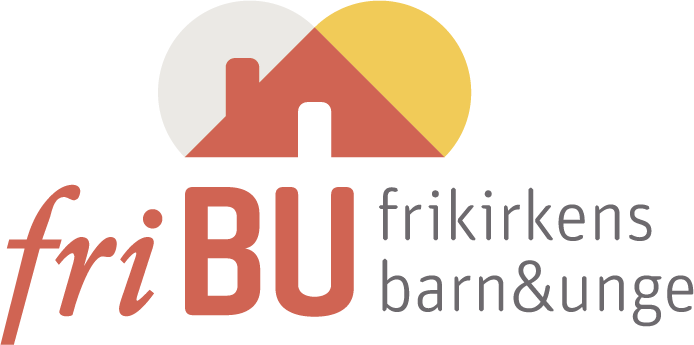 Du kan forvente detteBeskrivelse og avgrensning av dine arbeidsoppgaver og ansvarsområde.Innføring i lokallagets, visjon, verdier, mål og oppgaver.Hjelp til å komme i gang.Støtte og oppfølging underveis.Du binder deg kun for avtalt periode (anbefalt 1-3 år).Du blir inkludert av ledergruppen.Mulighet for læring og utvikling i oppgaven((((Innføring i eventuelle retningslinjer)))) Dette forventes av degDu deltar i planlegging og gjennomføring av dine oppgaver.Du jobber etter menighetens og lokallagets verdier og mål.Du leverer politiattestDu spør når du lurer på noe.Du melder fra når du ser at noe ikke er rett. Du melder fra minst et halvt år i forveien når du tenker å trekke deg fra vervet.